Patreksfjörður 15.3.2023Sendandi: Strandveiðifélagið Krókur – félag smábátaeigenda í BarðastrandarsýsluUmsögn um: Mál nr 67/2023. Frumvarp til laga um breytingu á lögum um veiðar í fiskveiðilandhelgi Íslands og lögum um stjórn fiskveiða (veiðistjórn grásleppu o.fl.). Nýtingaréttur bænda / nytjaréttur annarra fiskara sem keypt hafa og eiga nytjaleyfi.Kvótasetning grásleppu er frábrugðin öðrum kvótasetningum þar sem um upptöku/skerðingu nýtingarréttar er að ræða og vænta mætti málaferla í kjölfarið.Þá er s.kv. 9.grein laga um stjórn fiskveiða nr 116/2006 ólöglegt að úthluta til þeirra ára sem tiltekið er í frumvarpinu 
„ 9. gr.
 Verði veiðar takmarkaðar skv. 3. gr. á tegundum sjávardýra sem samfelld veiðireynsla er á, en ekki hafa áður verið bundnar ákvæðum um leyfðan heildarafla, skal aflahlutdeild úthlutað á grundvelli aflareynslu síðustu þriggja veiðitímabila. … 1)
 Ef ekki er fyrir hendi samfelld veiðireynsla á viðkomandi tegund skal ráðherra ákveða aflahlutdeild einstakra skipa. Getur hann við þá ákvörðun tekið mið af fyrri veiðum, stærð eða gerð skips. Getur ráðherra bundið úthlutun samkvæmt þessari málsgrein því skilyrði að skip afsali sér heimildum til veiða á öðrum tegundum.
 [Fiskistofu er heimilt, fyrir úthlutun aflahlutdeilda samkvæmt lögum þessum, 5. eða 6. gr. laga nr. 151/1996 eða öðrum lögum, að heimila tilfærslu á viðmiðun aflareynslu og annarra réttinda er tengjast veiðum milli fiskiskipa, að hluta til eða öllu leyti, þegar um er að ræða breytingu á skipastól. Það er skilyrði þessa að fyrir liggi samþykki eigenda beggja skipa fyrir tilfærslunni ef ekki er um að ræða skip í eigu sömu útgerðar.] 1)
    1)L. 56/2015, 2. gr.“ 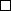 https://www.althingi.is/lagas/150c/2006116.htmlBent hefur verið á nýliðun í fyrri umsagnarferlum en ekkert er gert við þessar upplýsingar, heldur áfram haldið fram að „Bent hefur verið á að ekki hefur orðið mikil nýliðun í grásleppuveiðum síðastliðin 10 ár þrátt fyrir að kostnaður við að hefja veiðar sé ekki hár“ sem bæði er rangt og ómarktækt þar sem yfirvofandi kvótasetning í mörg ár hefur hrætt fólk frá að hefja grásleppuútgerð og enginn tekið saman þá nýliðun sem þó hefur orðið og eða raunverulegan kostnað við að koma sér upp búnaði og úthaldi.Nýliðar ! Eru það fiskarar sem aldrei hafa stigið um borð í bát sem hefur verið með virkt grásleppuleyfi ? Eru það fiskarar sem ekki hafa átt bát með virkjuðu grásleppuleyfi ? Eru það útgerðir (nýjar kennitölur) sem ekki hafa verið skráðar áður með grásleppuleyfi og opnar þá jafnvel á misnotkun nýliðunarpotts ?. Það vantar alla útfærslu á því hvað telst nýliðun og eftirfarandi gerir því líklega nýliða s.l. ára ógjaldgenga til úthlutunar nýliðunarkvóta ! „Því aflamarki sem dregið er frá heildarafla grásleppu skv. 3. mgr. er ráðherra heimilt að úthluta gjaldfrjálst til nýliða sem eru að hefja grásleppuveiðar í fyrsta skipti.“ – Á ráðherra hverju sinni að ákveða hvort einstaklingur eða kennitala sé að hefja grásleppuveiðar í „fyrsta skipti“ ?Þá hefur verið bent á það árum saman að ekki eru nein fiskifræðileg rök fyrir kvótasetningu, ekki verið veitt umfram ráðgjöf að jafnaði og Hafrannsóknarstofnun sagst ekki geta sagt til um stofnstærð að neinu viti. 
Strandveiðifélagið Krókur hafnar öllum hugmyndum um kvótasetningu og ítrekar hér fyrri umsagnir um sama málefni:Patreksfjörður 2.1.2020Sendandi: Strandveiðifélagið Krókur – félag smábátaeigenda í BarðastrandarsýsluUmsögn um:Mál 328/2019 - Drög að reglugerð um hrognkelsaveiðar 2020 
Ekki teljum við að hægt sé að eiga hér málefnanlegar umræður um þá íþyngjandi reglugerð sem sjávarútvegs- og landbúnaðarráðherra, Kristján Þór Júlíusson hefur nú lagt fram, þar sem hún er lögð fram sem hefni-útspil ráðherra til að knýja fram stuðning við kvótasetningarfrumvarp hans. Ráðherra kallar eftir auknu eftirliti vegna meðaflamælinga sem eru eins óvísindalegar og hugsast getur þar sem meðafli fyrstu róðra var uppreiknaður á alla vertíðina, og bent hefur verið á þessa fráleitu mæliaðferð af forsvarsmönnum LS. Ráðherra hefur ítrekað sagt það ekki koma til greina að gera breytingar á núverandi kerfi þegar LS hefur lagt til breytingar s.s. að fá að taka hlé á veiðum (ætlað til að forðast óæskilegan meðafla og vera ekki á veiðum í ótíð) því það myndi kalla á of mikið eftirlit, en þegar ráðherra leggst svo lágt að framkvæma áður gefnar hótanir um íþyngjandi reglugerð á grásleppuveiðar vegna þess að hann hafi verið gerður afturreka með kvótasetningu, þá er hægur leikur að gera töluvert af breytingum og alveg nóg til af mannskap í eftirlit 
(en grásleppuveiðar hlýta nú fyrir mesta eftirlit alls veiðiskaps eða 14% eftirlits á 0,4% heildarafla).Allar þessar íþyngjandi reglur hljóta þá að vera jafn nauðsynlegar forsendur fyrir útgefnum veiðileyfum verði af kvótasetningu á grásleppu, og nauðsynlegt að bregðast á sama hátt við vegna meðafla (hákarlar, hnýsur, selir og fuglar) á þorsknetaveiðum, voð- og trollveiðum.LS hefur alltaf ályktað gegn kvótasetningu á grásleppu og gerir enn (meirihluti grásleppuleyfishafa og félagsmanna almennt), og njótum við stuðnings um það innan þingsins. Ráðherra er nú að framfylgja hótunum frá fundum með forsvarsmönnun LS um íþyngjandi reglugerð þar sem kvótasetningarfrumvarp sé fast innan þingflokka Framsóknar og VG, og fyrirséð að menn myndu hér frekar kalla eftir kvótasetningu en að fá yfir sig þessa reglugerð sem ráðherra getur sett á án aðkomu þingsins.Strandveiðifélagið Krókur fer fram á að Kristján Þór Júlíusson segi sig frá málefnum smábátasjómanna og að umrædd reglugerð verði dregin til baka.Patreksfjörður 13.9.2020Sendandi: Strandveiðifélagið Krókur – félag smábátaeigenda í BarðastrandarsýsluUmsögn um: Mál nr 173/2020. Frumvarp til laga um breytingu á lögum um veiðar í fiskveiðilandhelgi Íslands og lögum um stjórn fiskveiða (veiðistjórn grásleppu o.fl.). Í annarri grein: 2. Tilefni og nauðsyn lagasetningar, neðst á þriðju blaðsíðu segir:
„Einnig ber að geta þess að á undanförnum sjö árum, utan eins, hafa veiðar í grásleppu ekki náð ráðgjöf Hafrannsóknastofnunar um heildarafla.“Úr þessu má einmitt lesa að ekki er þörf á að kvótasetja grásleppuna þar sem ekki er um ofveiði að ræða og því engin fiskifræðileg rök ! Heldur þarf að vera vakandi yfir núverandi kerfi sem hefur virkað, en mætti laga aðeins til eins og smábátasjómenn hafa bent á og barist fyrir, en ráðherra KÞJ harðneitað að verða við þrátt fyrir að slíkt mundi auka hagræði og bæta afkomu. 
Er þetta orðið svona inngróið í ráðamenn þjóðarinnar að hafa kvóta á öllu, hvort sem þörf er á því, eða ekki ?
Á nýafstaðinni grásleppuvertíð tókst ráðherranum KÞJ og Fiskistofu að klúðra veiðunum viljandi, til þess eins að koma fram með þetta lagafrumvarp öðru sinni. 
Ef þetta verður að lögum þá mun þessi kvóti ganga í erfðir, verða góð söluvara fyrir einhverja útvalda og valda mikilli samþjöppun heimilda eins og reynslan er af allri kvótasetningu til þessa. Í lokaskýrslu starfshóps sjávarútvegs- og landbúnaðarráðherra um atvinnu- og byggðakvóta, kemur fram að samkvæmt skipunarbréfi KÞJ er markmið endurskoðunarinnar m.a. að leitast við „að hámarka skuli verðmæti umræddra aflaheimilda“ og í niðurstöðum vinnuhópsins sagt m.a. „stuðla ætti að fjölbreytni og tækifærum til nýliðunar í sjávarútvegi“Það hljóta að vera sömu háleitu markmið í gildi með grásleppuna þ.e. hámarka verðmæti (þá ekki átt við að koma verðmiða á aflareynslu og bókfæra á fáa útvalda) og halda áfram að hafa tækifæri á nýliðun samhliða strandveiðum.Nýliðun í sjómannastétt mun svo til hverfa, vegna þess að fækkun grásleppubáta verður gífurleg. Dugandi sjómenn hafa fram að þessu margir hverjir stigið sín fyrstu skref á grásleppuveiðum, eða handfæraveiðum.  	F.h. strandveiðifélagsins Króks	Einar Helgason, formaður